Új Magyar Szó (Bukarest), 2010. nov. 26.Fidesz-fityisz az ÚMSZ-nek – Nulla forinttal támogatja a Szülőföld Alap az országos romániai magyar napilapotNulla, azaz nulla forinttal támogatja a magyar állam az egyetlen országos, Románia minden megyéjébe eljutó magyar napilapot, az Új Magyar Szót, a Szülőföld Alap frissen közzétett pályázati eredményhirdetése szerint.Miközben a határon túli magyar intézmények támogatására létrehozott alap 2010 őszi pályázatain szétosztott összesen 1,315 milliárd forint összegű támogatásból egyetlen forint sem jutott az ÚMSZ-nek, a magyar állami költségvetési pénzekkel gazdálkodó intézmény bőkezűnek bizonyult a jelenlegi budapesti kormány „szívének kedves” erdélyi magyar médiával.A legnagyobb összegű támogatásban a Krónika napilap részesült, a Kolozsváron szerkesztett erdélyi újságot közelről követi az idén még csak négy lapszámot megért Erdélyi Napló hetilap, illetve a Háromszék sepsiszentgyörgyi napilap. Ugyanakkor „sajtótámogatásban” részesülnek különböző olyan intézmények honlapjai, amelyeknek tevékenysége nem kötődik közvetlenül a média világához, mint a székelyudvarhelyi MÜTF Egyesület, a kolozsvári Kincses Kolozsvár Egyesület vagy a szintén kolozsvári Zöld Erdély Egyesület és Gondviselés Segélyszervezet.Igaz, ez utóbbi „babarádió”-honlapot működtethet, Budapest segítő gondviselésének köszönhetően. Ezzel szemben a legnagyobb forgalmú erdélyi internetes hírportál, a Transindex nem érdemelt ki támogatást, illetve – az ÚMSZ-hez hasonlóan – több helyi napilap, valamint az Erdélyi Riport hetilap sem.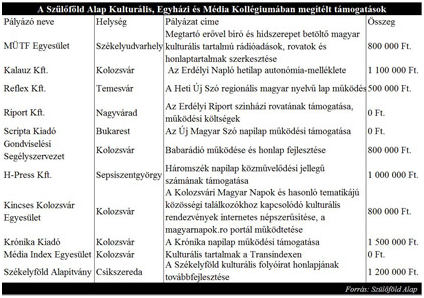 Ulicsák Szilárd: a kuratóriumok döntenekUlicsák Szilárd, a budapesti kormánynak a határon túli támogatásokért felelős miniszteri biztosa lapunk megkeresésére tegnap a beérkező pályázatok nagy mennyisége miatti „kezelhetetlenséggel” magyarázta a furcsa döntések okát. Az ÚMSZ felvetésére, miszerint a Szülőföld Alap médiatestülete elfogultan bírálta el a pályázatokat, az erdélyi származású Ulicsák azt válaszolta, ő „nem lát bele annyira a határon túli ügyekbe, hogy érdemben mérlegelni tudjon”.Ami a Szülőföld Alap „kezelhetetlenségét” illeti elmondta, a tervek szerint jövőre külön járnak el a kis pályázókkal, és külön kezelik azokat a nagy intézményeket, amelyeknek a működtetése jelentős pénzügyi keretet igényel.„A kis pályázatokon maximum néhány milliós támogatást lehet majd igényelni, az eddigi elbírálási rendszerhez hasonlóan. Az úgynevezett „nagy” pályázók esetében áttekintjük, hogy az adott intézmények milyen feladatokat látnak el, és azokat fontossági sorrendben normatív alapon támogatjuk” – válaszolta az ÚMSZ-nek a miniszteri biztos.„Az idén megszerezhető támogatások olyan alacsonyak, hogy azokból átfogó médiastratégiát kialakítani úgysem lehet, ezek egy-két havi túlélést tesznek lehetővé” – mentegetőzött Ulicsák, aki szerint hamarosan elkészül a budapesti kormány „Kárpát-medencei médiastratégiája”, melynek keretén belül hatékonyabban lehet majd dönteni. „Nem hiszem, hogy most jelentős aránytalanság történt volna, de a döntéseket a regionális egyeztető fórumok által jelölt kuratóriumi tagok hozzák, tehát elvileg a határon túli támogatottak is döntenek a kérdésben” – sietett hozzátenni a miniszteri biztos.Székely István: nem a kuratóriumok döntenekSzékely István, Szülőföld Alap Kulturális, Egyházi és Média Kollégiumának erdélyi tagja szerint azonban a kurátorok csak javaslatot tesznek a támogatottakról. „A Szülőföld Alap elnöke nyújtja be az előterjesztést, és azon nekünk már nem áll módunkban módosítani” – hangsúlyozta Székely. Mint kifejtette, „bebizonyosodott, hogy a Szülőföld Alap egyre nehézkesebben tudja ellátni a feladatát, a rendkívül nagy számban beérkezett pályázatok elbírálása meghaladja a kuratóriumok kapacitását”.Székely úgy véli, hogy amikor az Illyés Közalapítvány által képviselt struktúrát – amely a kis pályázatok támogatását biztosította – felváltotta a Szülőföld Alap, és viszonylag kevés, de nagy volumenű folyamodvány érkezett, hatékonyan lehetett dolgozni.„Mára azonban egyre több intézmény jelentkezik támogatásért, az elv pedig az, hogy minél többnek kell jusson a pályázati alapból, így az elérhető összegek felaprózódnak. Ez egy nulla összegű játék, van akinek jut a pályázati alapból, és van akinek nem” – magyarázta lapunknak a döntési mechanizmusokat Székely. Ami a szakmai kritériumok érvényesülését illeti, véleménye szerint „általában a művelődési, könyvkiadási pályázatoknál érvényesülnek”. „Ahol viszont egyértelmű elfogultság tapasztalható, az a média-kollégium” – ismerte el a testület tagja.